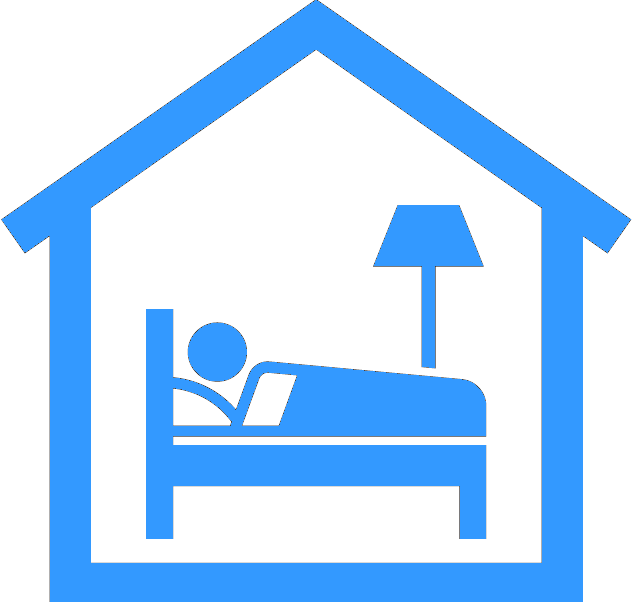 京　都　市　長　※標識の寸法や色については、法令により規定されています。京　都　市　長